Последние изменения на сайте: В разделе Видеоканал GELA.ru для удобства просмотра видео по брендам или по тематике слева поставлены теги: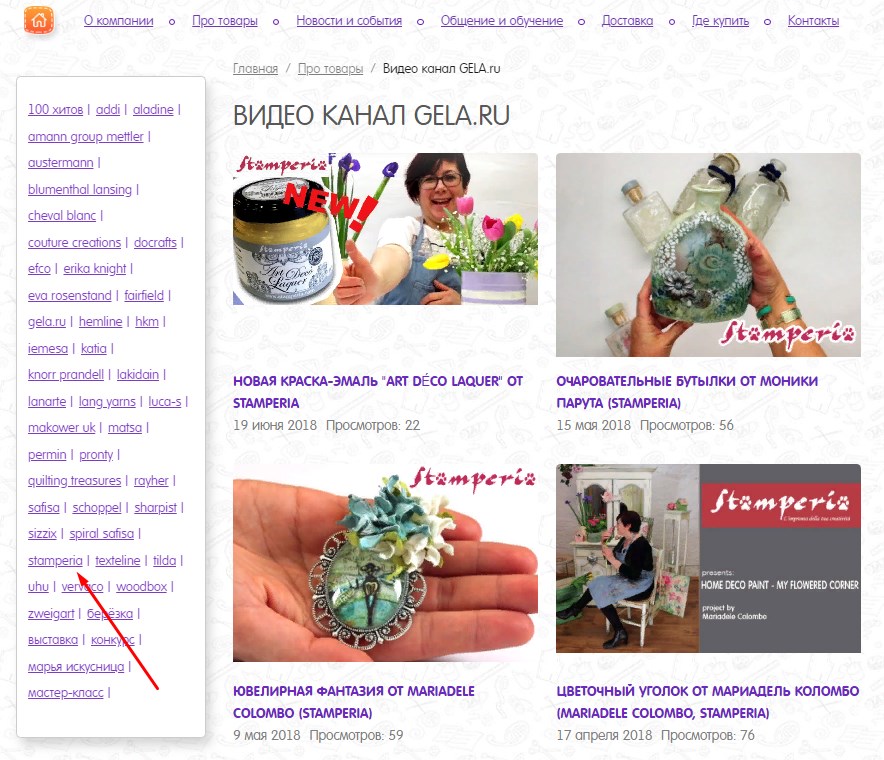 В Личном кабинете во вкладке «Мои заказы» появилась возможность скачать заказ: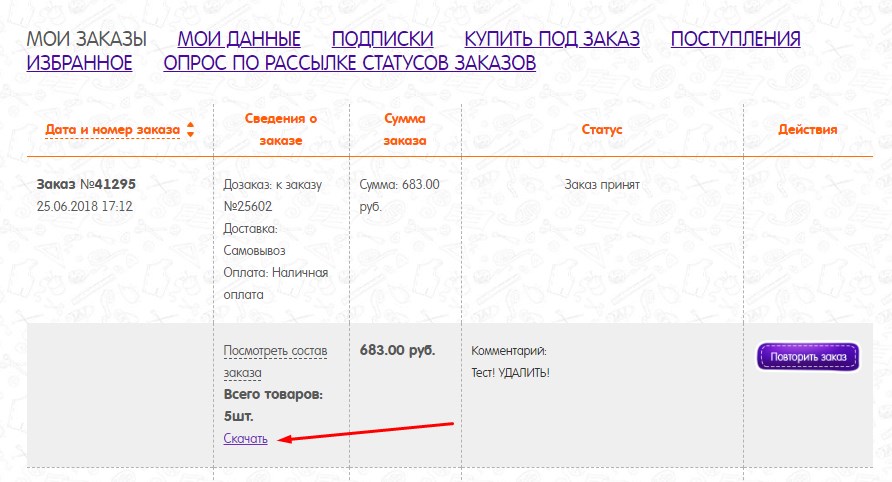 Теперь товар в корзине до формирования счета можно скачать или отправить на почту: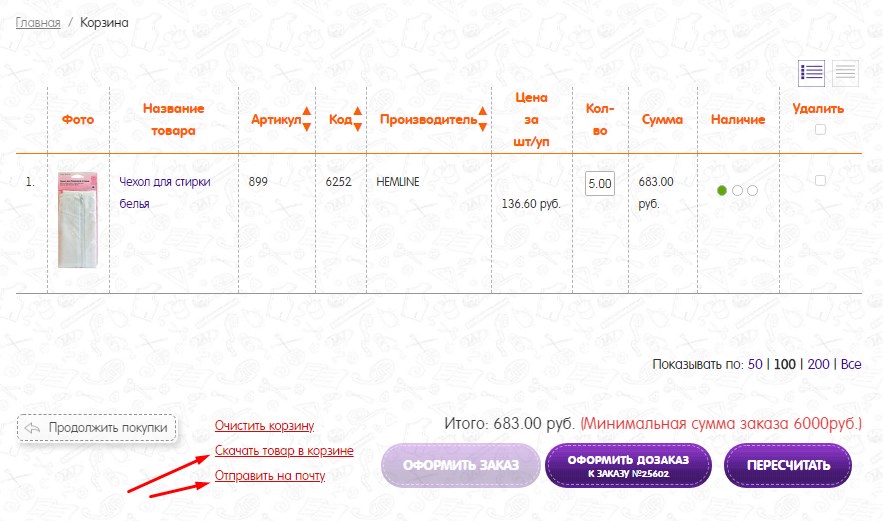 Посмотреть товар в корзине как с картинками, так и без них: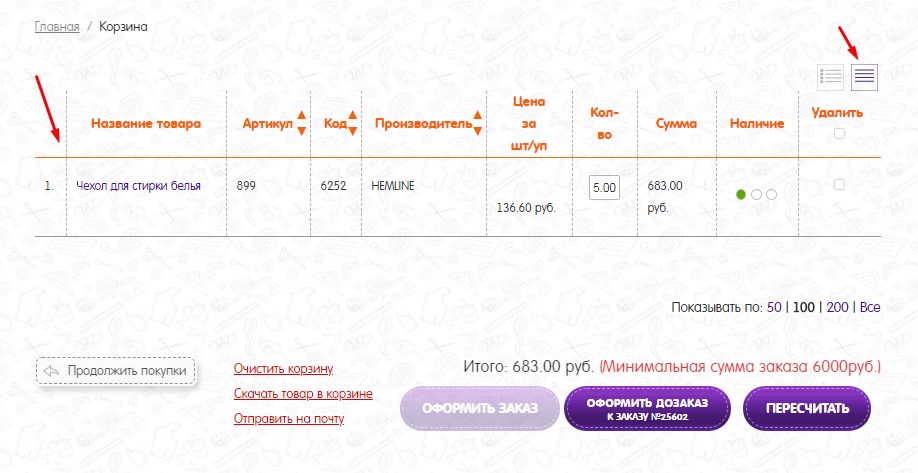 В каталоге товаров теперь товар можно посмотреть в четырех раскладках (раньше в двух):Раскладка 3: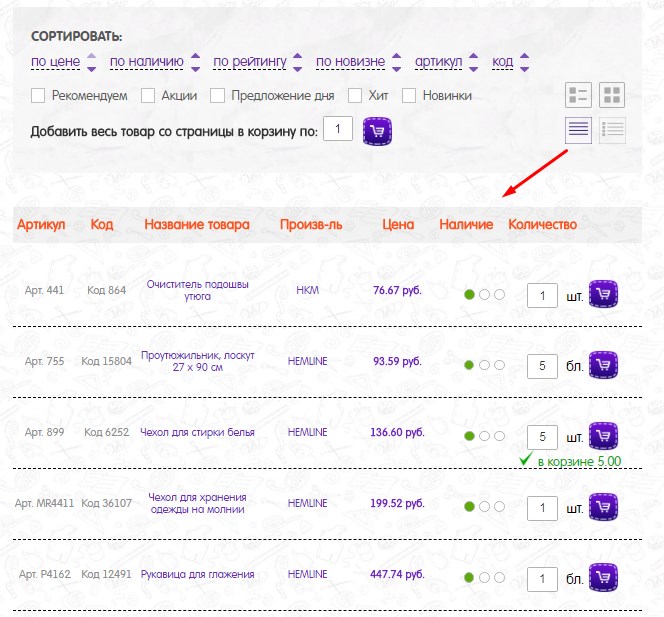 Раскладка 4: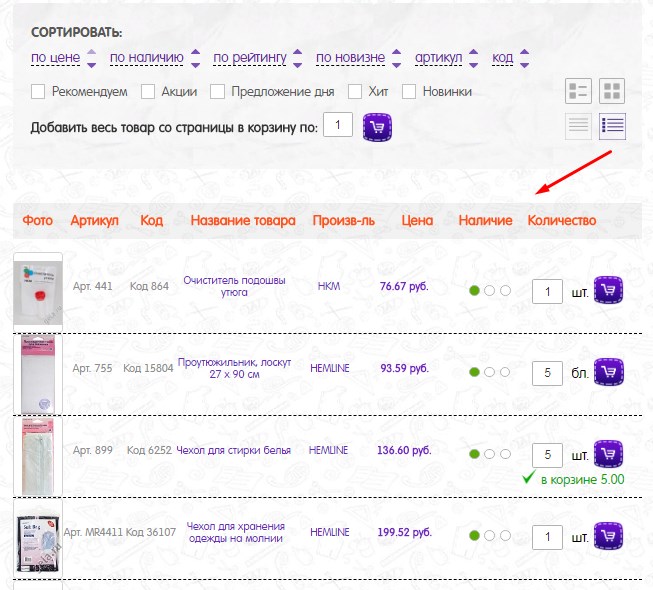 Появилась возможность сразу положить товар на одной странице в корзину согласно кратности товара в упаковке или по несколько штук. Очень актуально для ниток и подобных товаров: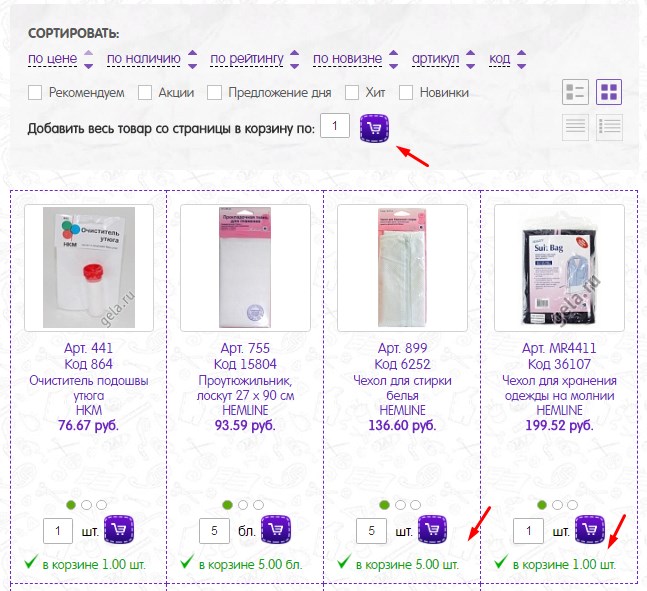 В разделе «Творческие идеи» в список использованных товаров для удобства добавлен Производитель и артикул: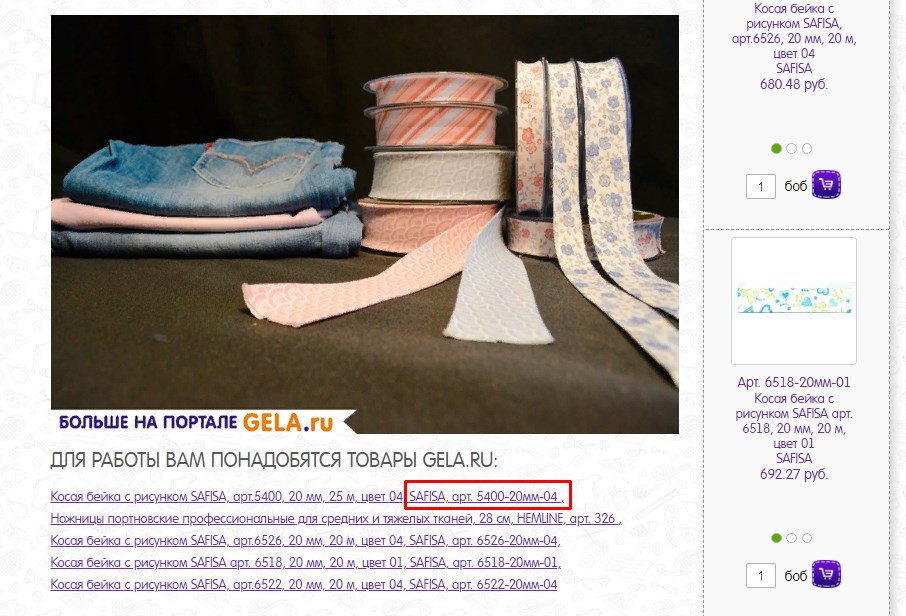 В корзине появилась возможность видеть товар со скидками: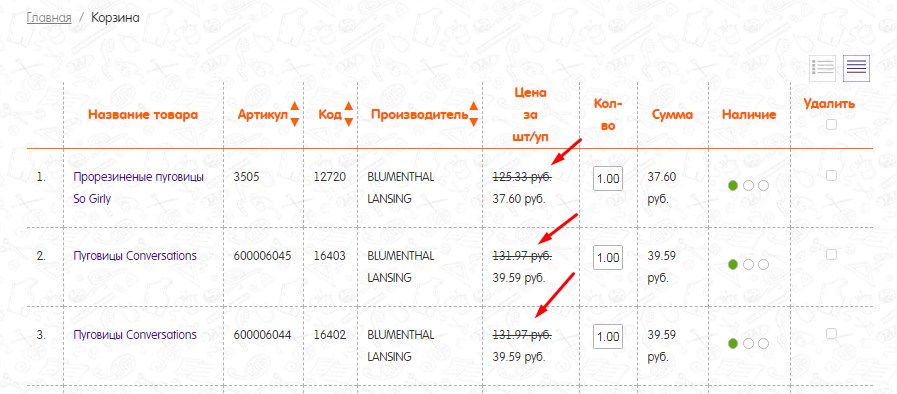 В разделе Новые товары  для удобства просмотра новинок по брендам слева поставлены теги: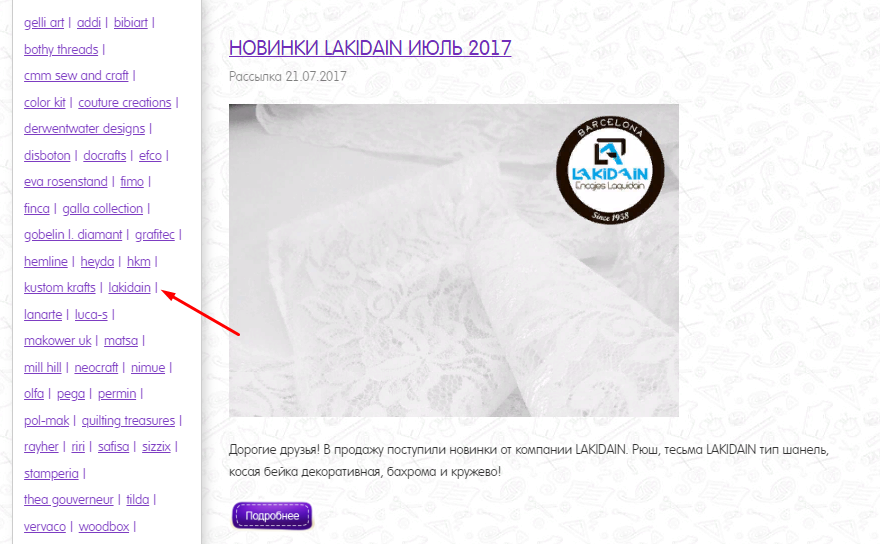 Теперь можно поделиться страницей с товаром в соц.сетях: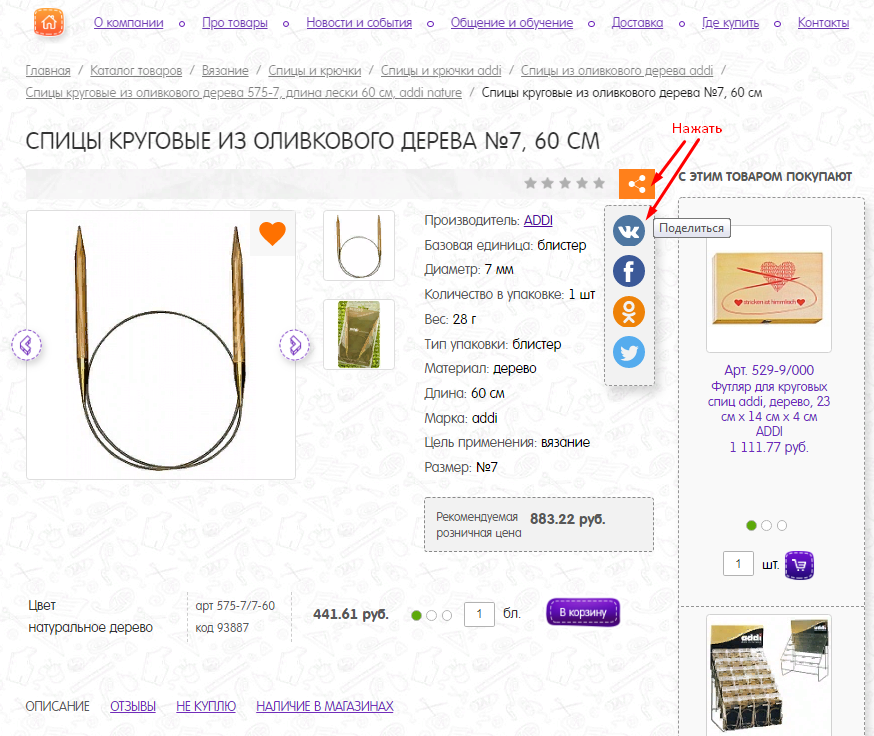 Теперь товар можно добавить в Избранное, чтобы вернуться к нему в любое время и заказать на сайте: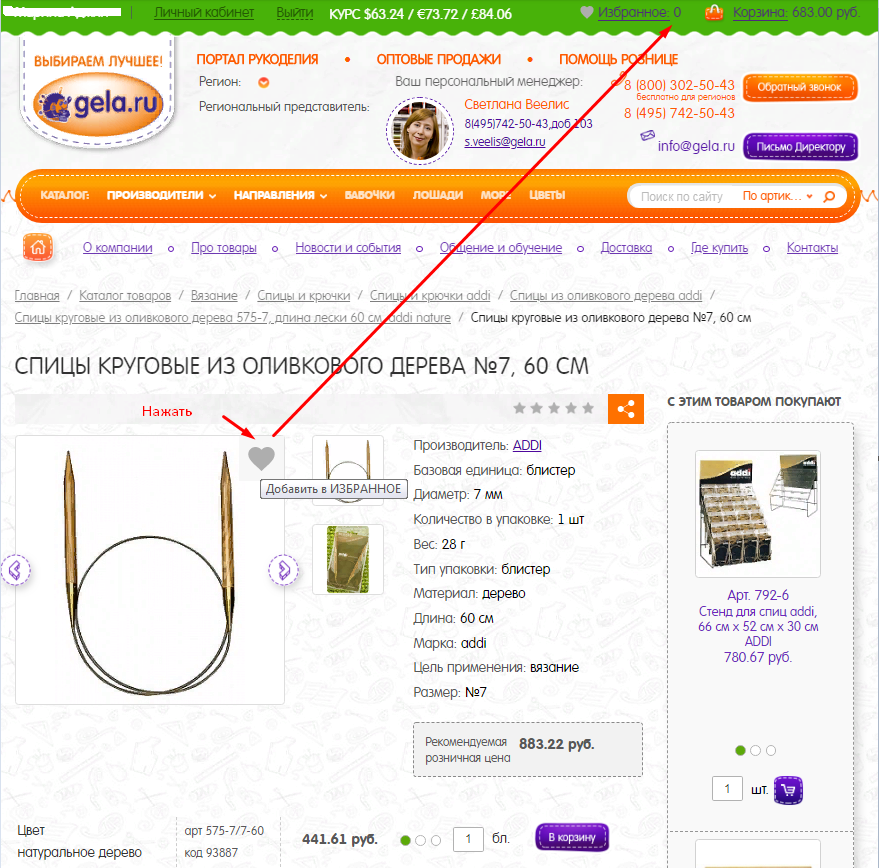 Весь товар попадает в раздел «Избранное» в Личном кабинете: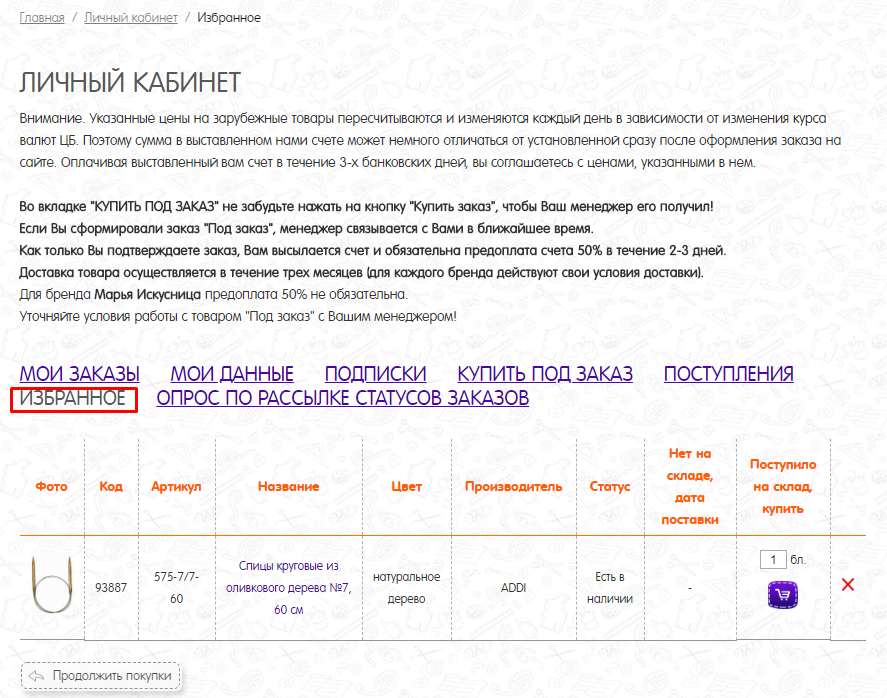 